Application form for Sponsors & Exhibitor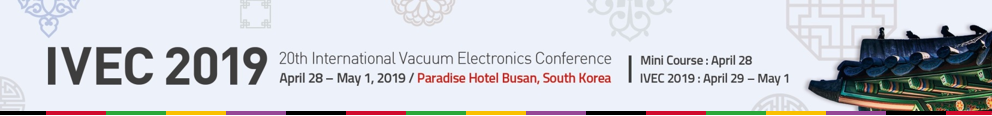 Please complete this form and return to the IVEC 2019 Secretary. (ivec2019@ivec2019.org)Registering company and person in chargeApplication (Please check √ for your choice)Payment Method (Bank Transfer Only)※ Terms of payment : Receipt will be issued by 「Korean Institute of Electromagnetic Engineering and Science (KIEES)」 
after confirmation of the sponsoring/exhibition.※ Cancellation policy : After payment, there will be no refund.※ Signing of the Application form for Sponsors and Exhibitors – IVEC 2019 implies acceptance of the terms of payment and the cancellation policy as mentioned above.※ Application deadline is March 31, 2019. (can be closed early)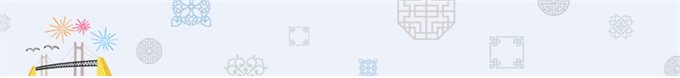 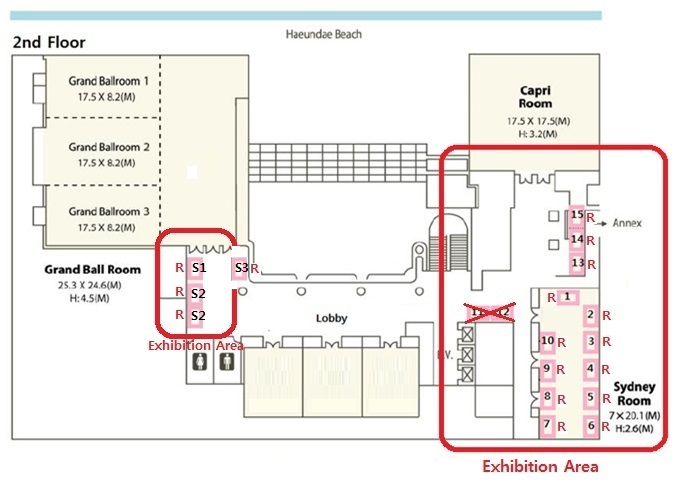 ※ Note that the booth layout is subject to change depending on circumstances.※ “R”: had already been reserved.Name of Company (used on conference program book and website)Name of Company (used on conference program book and website)Name of Company (used on conference program book and website)Name of Company (used on conference program book and website)AddressTelephoneWebsiteCountryBusiness License No.
(For Korean Company Only)Contact Person NameJob Title / Depart.E-mailFor Korean CompanyFor Foreign CompanyPlatinum□ 5,000,000 WON □ $5,000Gold □ 3,000,000 WON □ $3,000Silver □ 2,000,000 WON □ $2,000Bronze □ 1,000,000 WON □ $1,000Only for the 
Exhibition Booth□ 1,500,000 WON □ $1,500* Preferred booth No.□ No. S1 □ No. S2 □ No. S3 □ No. 1 □ No. 2 □ No. 3 □ No. 4 □ No. 5 □ No. 6 □ No. 7 □ No. 8 □ No. 9 □ No. 10 □ No. 11 □ No. 12 □ No. 13 □ No. 14 □ No. 15※ The application for the Booth Exhibition has been closed. No more available booth.□ No. S1 □ No. S2 □ No. S3 □ No. 1 □ No. 2 □ No. 3 □ No. 4 □ No. 5 □ No. 6 □ No. 7 □ No. 8 □ No. 9 □ No. 10 □ No. 11 □ No. 12 □ No. 13 □ No. 14 □ No. 15※ The application for the Booth Exhibition has been closed. No more available booth.Account HolderKorean Institute of Electromagnetic Engineering and Science (KIEES)(KOR) (사)한국전자파학회Account Number208-017491-01-223 Bank NameINDUSTRIAL BANK OF KOREASWIFT CodeIBKOKRSEBank Address50, Eulgiro 2-ga, Jung-gu, Seoul, KoreaDate:YYYY. MM. DDSignature: 